REPUBBLICA ITALIANA  REGIONE SICILIANA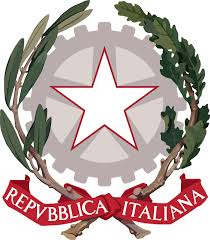 ISTITUTO COMPRENSIVO STATALE “SAN BIAGIO”Cod. mecc. : RGIC81500A – C.F. 82000760882Indirizzo: Piazza Giordano Bruno n. 9 (sede legale) - Piazza Ricca n. 6 recapito corrispondenza97019 Vittoria (RG)Cell : 3371021390Email: rgic81500a@istruzione.it – Email pec: rgic81500a@pec.istruzione.itSito web: www.icsanbiagiovittoria.edu.itL’anno 2022, il giorno del mese di ottobre, alle ore ______, sotto la presidenza del Prof…………… , si è riunito il CONSIGLIO DI CLASSE DELLA  _____ dell’Istituto Comprensivo “San Biagio” in oggetto per discutere i seguenti punti all’O.d.G.: Presentazione della classe ed eventuali situazioni di criticità.Andamento didattico-disciplinare.Analisi delle prove d’ingresso e individuazione delle fasce di livello solo per le classi seconde e terze di ciascun    indirizzo (gli esiti vanno consegnati al coordinatore che elaborerà un quadro complessivo della classe). (L’individuazione delle fasce per le classi prime si effettuerà nel C.d.c di di novembre).Programmazione e coordinamento dell’attività didattica.Individuazione di eventuali alunni con bisogni educativi speciali, che necessitano di Piano Didattico Personalizzato; aggiornamento PDP per gli alunni BES e DSA.Compiti di realtà interdisciplinari.Risultano presenti i seguenti docenti: Risultano assenti giustificati: Il Presidente, accertato il numero legale, dichiara aperta e valida la seduta.Verbalizza i lavori il/la prof. ______________________________Aperta la seduta il Presidente invita alla discussione sui singoli punti all’O.d.G.Per quanto riguarda il primo punto, viene analizzata la situazione di partenza della classe. La classe è composta da n.          alunni,  di cui    maschi e    femmine. Sono presenti n. alunni __________ diversamente abili per i quali si prevede di realizzare una programmazione semplificata/differenziata, e/o interventi di contenimento emotivo/affettivo/comportamentale;n. ______ alunni stranieri con la seguente padronanza della lingua italiana: _________                                           e necessità di procedere  ad una semplificazione della programmazione nelle seguenti discipline: ________________________________________________________________________________  n. _____ nuovi inserimenti (solo per le classi successive alla prima con descrizione delle caratteristiche in entrata) per i quali il consiglio di classe decide di adottare le seguenti strategie per la prima socializzazione e per l’integrazione nelle attività curricolari: _______________________________________________________________________________;n. alunni con disturbi dell’apprendimento (tipo disgrafia dislessia, ecc.) per i quali si prevede di utilizzare i seguenti sussidi___________________, le seguenti strategie_______________ e di  adottare tipologie di prove _______________e valutazioni secondo parametri differenziati;n. __________ alunni con i seguenti disagi__________________________________________;Si passa poi al secondo punto all’o.d.g relativo all’andamento didattico-disciplinare.Secondo i docenti il livello di interazione fra i ragazzi  risulta _______________, la qualità delle interazioni è mediamente_______________. Gli alunni dimostrano di tenere un comportamento generalmente _______________________  , si rilevano le seguenti criticità: _____________________________ .La scolarizzazione è _________________________.  La partecipazione alle lezioni risulta  ____________.Il terzo punto all’o.d.g riguarda all’analisi delle prove di ingresso.I docenti, dopo aver effettato le prove d’ingresso e le prime osservazione, individuano le seguenti fasce di livello:Per quanto riguarda il quarto punto all’o.d.g relativo alla progettazione educativo didattica i docenti ………………Inoltre i componenti del Consiglio di classe si confrontano sulle modalità per l’elaborazione delle Progettazioni disciplinari che andranno allegate al registro elettronico entro e non oltre il 5 novembre 2022.Il Coordinatore invita i docenti ad esporre eventuali proposte di progetti per l’ampliamento dell’offerta formativa. Dalla discussione emerge quanto segue …..Per il quinto punto all’o.d.g il Consiglio di classe esamina la situazione degli alunni per i quali è necessario un aggiornamento/nuova progettazione dei PDP…Si passa al sesto punto all’o.d.g relativo alla progettazione di Compiti di realtà interdisciplinari. Il Coordinatore invita i singoli docenti a condividere con l’intero Consiglio di classe le tematiche relative alla progettazione di compiti di realtà con i relativi collegamenti interdisciplinari………Esauriti i punti all’ordine del giorno, la riunione termina alle ore ______________ .	     Il Segretario 						Il Presidente della riunioneprof. ______________________			         	prof. __________________________	VERBALE N. /10/2022--------------------------dataCONSIGLIO DI CLASSE  ________Ordine di scuola  VERBALE N. /10/2022--------------------------dataCONSIGLIO DI CLASSE  ________SCUOLA SECONDARIA DI PRIMO GRADOFASCETIPOLOGIA DI INTERVENTINOMI ALUNNIPrimo Livello  AVANZATO(9-10)Conoscenze e abilità: sicure, approfondite e pienamente acquisite.Impegno: costante.Metodo di studio e di lavoro: razionale e produttivo.di potenziamento/ampliamento1.2.3.Secondo LivelloINTERMEDIO(8)Conoscenze e abilità: buone  e soddisfacenti.Impegno: puntuale e regolare.Metodo di studio e di lavoro: ordinato e funzionale.di consolidamento/potenziamento1.2.3Terzo LivelloBASE (7)Conoscenze e abilità: più che sufficienti.Impegno: costante.Metodo di studio: ordinato e sufficientemente proficuo.di consolidamento1.2.3.Quarto Livello INZIALE(6)Conoscenze e abilità: sufficienti.Impegno: accettabile.Metodo di studio: approssimativo.di recupero/consolidamento1.2.3.Quinto LivelloPARZIALE(5>)Conoscenze e abilità: frammentarie e carenti.Impegno: discontinuo.Metodo di lavoro: disordinato.di recupero1.2.3.Casi particolariAlunni H1.2.Casi particolariDSAadattamento/semplificazione dei contenuti disciplinari; utilizzo di metodologie e strategie d’insegnamento personalizzate.1.2.Casi particolariBES Svantaggio socio culturaleadattamento/semplificazione dei contenuti disciplinari; utilizzo di metodologie e strategie d’insegnamento personalizzate.1.2.Casi particolariAltre cultureadattamento/semplificazione dei contenuti disciplinari; utilizzo di metodologie e strategie d’insegnamento personalizzate.1.2.Casi particolariDisturbi vari …